专题八  解放人类的阳光大道（必修一）一．考试说明考点要求  (1)了解《共产党宣言》的主要内容和重大意义。(2)知道巴黎公社革命的主要史实。(3)了解俄国十月革命胜利的史实，认识世界上第一个社会主义国家建立的历史意义。二．基础知识梳理社会主义运动经历了从空想到科学、从理论到实践、从理想到现实的历程。一、了解（识记）《共产党宣言》的主要内容和重大意义。1．《共产党宣言》的发表及意义1848年2月，《共产党宣言》发表。标志着马克思主义的诞生。（空想到科学）（马克思、恩格斯共同创立）2.《共产党宣言》的内容：（材料归纳）第一次完整、系统地阐述了马克思主义的基本原理；二、知道（识记）巴黎公社革命的主要史实。（理论到实践）1871年爆发巴黎公社革命（巴黎公社图片）地位：是无产阶级专政的一次伟大尝试（理论到实践）。三、了解（识记）俄国十月革命胜利的史实，认识（理解）世界上第一个社会主义国家建立的历史意义。（一）十月革命爆发的历史条件成熟的（列宁为首的）布尔什维克党的建立和领导，是十月革命发生的重要的主观条件。（二）过程：⑴1917年3月8日（俄历2月23日）二月革命（民主革命）推翻了罗曼诺夫王朝，资产阶级建立起临时政府。1917年11月6日（俄历10月24日）彼德格勒的武装工人、士兵起义，推翻了临时政府，取得了起义的胜利。（阿芙乐尔号巡洋舰、攻打冬宫图片）（三）世界历史的新纪元十月革命胜利的历史意义。（1）十月革命建立了世界上第一个无产阶级领导的社会主义国家，为把俄国改造成为社会主义强国和实现国家现代化创造了重要前提。（2）十月革命的胜利冲破了世界帝国主义阵线，在一个大国推翻了资产阶级的统治，建立了世界上第一个社会主义国家，这为国际无产阶级树立了斗争的现实榜样，开辟了无产阶级革命的新时代。开辟了人类历史新纪元。（3）它同时为殖民地、半殖民地人民的民族解放运动提供了强大的思想武器和实践指导力量。三．会考真题1.170612．梳理知识结构是历史学习的常用方法。据图4（共产党宣言、巴黎公社、十月革命）内容判断，该知识结构的主题是   A .科学社会主义理论的诞生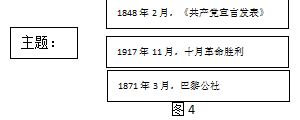 B．无产阶级建立政权的尝试C．第一个社会主义国家的诞生D．社会主义从理论到现实2.140112．列宁说：“欧洲无产阶级可以说，它的科学是由两位学者和战士创造的：他们的关系超过了古人关于人类友谊的一切最动人的传说。”这“两位学者和战士”所创立的科学理论是  A．法国空想社会主义   B．德国古典哲学C。英国古典政治经济学 D．马克思主义3.110111(120111).列宁说：“欧洲无产阶级可以说，它的科学（科学社会主义理论）是由两位学者和战士共同创造的……”文中的“两位学者和战士”是指A.毛泽东和邓小平   B.伏尔泰和卢梭     C.马克思和恩格斯    D.圣西门和傅立叶4.150612.1848年诞生了一种新的社会主义理论。这一理论的创立者是  A．圣西门和傅立叶   B.伏尔泰和孟德斯鸠   C.马克思和恩格斯    D.列宁和斯大林5.100609.1848年诞生了一种新的社会主义理论，被誉为“沐浴世界工人的阳光”。这种理论诞生的标志是A.《人权宣言》的发表    B.《共产党宣言》的发表C.巴黎公社的建立        D.普法战争的爆发6.100110．图3 被美国教育部门指定为美国中学生必读的十五本书目之一。下列关于这部书的说法，正确的是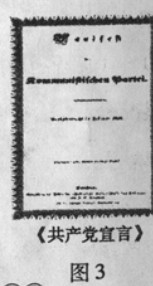 ①它是国际工人运动的第一个战斗纲领②它阐明了社会发展的客观规律③它号召：“全世界无产者，联合起来！" ④它是所有殖民地半殖民地国家革命的理论A．②③④       B．①③④   C．①②④         D．①②③7.150110．社会主义运动经历了从空想到科学、从理论到实践、从理想到现实的历程。其中，标志社会主义“从空想到科学”的事件是   A．《共产党宣言》发表    	B．第一国际成立   C．巴黎公社诞生    	D．俄国十月革命胜利8.160112．在社会主义发展运动史上，工人阶级打碎旧的国家机器，建立无产阶级政权的伟大尝试是A．《共产党宣言的发表》	B．巴黎公社的建立C．俄国十月革命的胜利	D．新中国的建立9.160610．看到“1871年”、“无产阶级专政的一次伟大尝试”等关键词，你能联想到的历史事件是  A．共产主义者同盟成立    B．《共产党宣言》发表  C．巴黎公社成立          D．俄国十月革命爆发10130110.社会主义运动经历了从空想到科学、从理论到实践、从理想到现实的历程。其中社会主义“从理想到现实”的标志性事件是A．《共产党宣言》的发表   B．第一国际成立C．巴黎公社诞生           D．俄国十月革命的胜利11.200801 11.人类历史上第一次取得胜利的社会主义革命是  A．巴黎公社    B．俄国二月革命    C．俄国十月革命    D．中国新民主主义革命12.170111．将社会主义理论从理想变为现实，开辟人类历史新纪元的历史事件是  A.《共产党宣言》的发表   B．第一国际的成立 C．巴黎公社的建立  D.十月革命的胜利13.140610．与图4（攻打冬宫）相关的重大历史事件是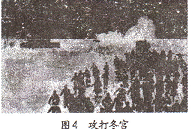   A．共产主义者同盟成立  B．《共产党宣言》发表  C．巴黎公衬成立  D．俄国十月革命14.130612.看到“1917年”、“阿芙乐尔’号巡洋舰”、“冬宫”等关键词，你能直接联想到的历史事件是  A．《共产党宣言》发表    B．第一国际成立                        C．巴黎公社诞生          D．俄国十月革命                               15.110112．看到“1848年”“马克思主义诞生的标志”等关键词，你能联想到的历史事件是A．法国里昂工人起义 B．巴黎公社成立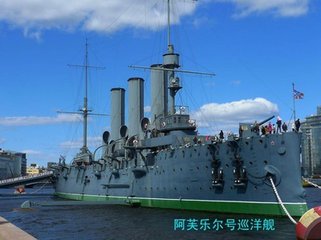 C．第一国际成立  D．《共产党宣言》发表16.100610.图2所示的军舰（阿芙乐尔号）闻名世界，因为它“亲历”了1917年的 A.美国独立战争   B.俄国十月革命     C.德意志三次王朝战争   D.法国大革命17.090611.国际工人运动经历了由空想到科学、由理论到实践、由一国实践到多国实践的历程。下列关于国际工人运动的表述，不正确的是A．《共产党宣言》的发表，标志着马克思主义的诞生B．巴黎公社是建立无产阶级专政的第一次伟大尝试C．十月革命是第一次取得胜利的社会主义革命D．苏联解体标志着社会主义道路的彻底失败18.090110.在解放全人类的阳光大道上，国际工人运动经历了由空想到科学、由理论到实践、由一国实践到多国实践的历程。下列关于国际工人运动的叙述，不正确的是A.《共产党宣言》的发表，标志着马克思主义的诞生B.巴黎公社是无产阶级专政的第一次伟大尝试C.十月革命是人类历史上第一次取得胜利的社会主义革命D.苏联的解体标志着社会主义道路的彻底失败19.080632社会主义是一种美好的理想，又是一种人类的重要实践。阅读材料，回答问题。材料一　欧洲无产阶级可以说，它的科学是由两位学者和战士创造的，他们的关系超过了古人关于人类友谊的一切最动人的传说。            ——列宁材料二　工人革命的第一步就是使无产阶级上升为统治阶级，争得民主。让统治阶级在共产主义革命面前发抖吧。无产者在这个革命中失去的只是锁链。他们获得的将是整个世界。全世界无产者，联合起来！材料三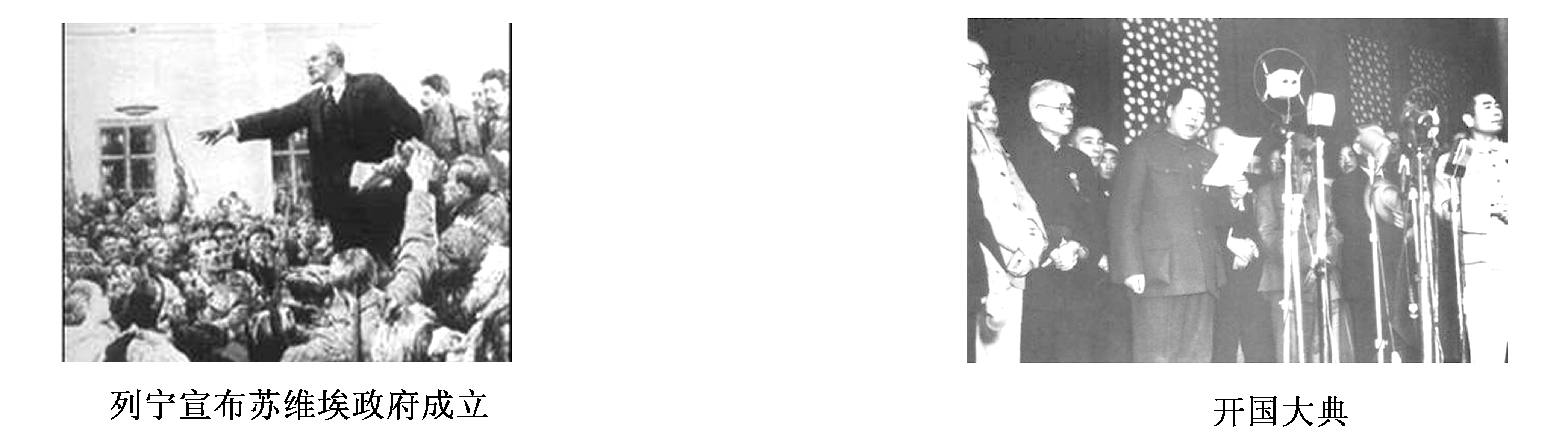  (1)根据材料一，“两位学者和战士”指的是谁？他们所创立的科学理论是什么？（3分）(2)材料二出自哪一部历史文献？请概括材料二的中心内容。（3分）(3)根据材料三，指出上述理论在哪些国家得以成功实践。（2分）